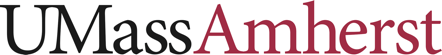 Recruiting Lactating Women with Breast Cancerto Donate Breastmilk This project was developed by Drs. Kathleen Arcaro and Brian Pentecost. It is funded by the Breast Cancer Research Program (BCRP). The formal project title is Non-Invasive Assessment of Lactating Breasts Using Somatic Mutations and DNA Methylation as a Pre-Symptomatic Test for BRCA Breast Cancer.The main target population of the project is high-risk asymptomatic women who are nursing, specifically women who have tested positive for a pathogenic BRCA mutation. The sloughed epithelial cells present in the milk is examined for DNA methylation and somatic mutations to uncover profiles identifying breasts at increased risk of breast disease, as well as to shed light on breast cancer development. These women are being recruited through social media (though we welcome direct introductions). We are also recruiting women who have a post-partum diagnosis of breast cancer, OR are undergoing a biopsy and are able to donate a breastmilk sample. This group will establish a reference cancer profile. This is necessary because the study participants who are asymptomatic BRCA-carriers are likely to seek mastectomies after completing their families to avoid cancer development.We hope to convert the findings into a screen for assessing current breast cancer during lactation, a period for which current screening methods are either not usable or are not fully effective, in addition to gaining further understanding of the development of BRCA-related breast cancers.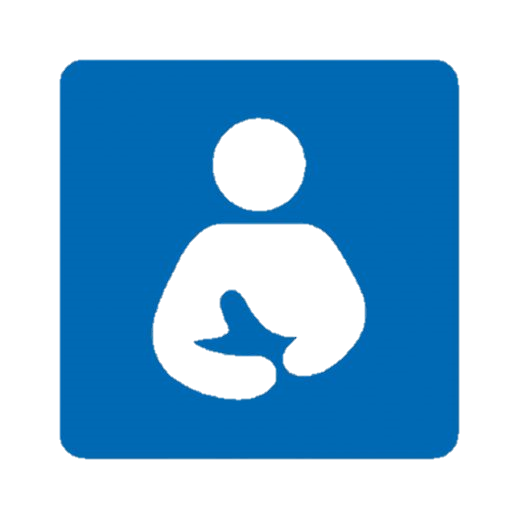 